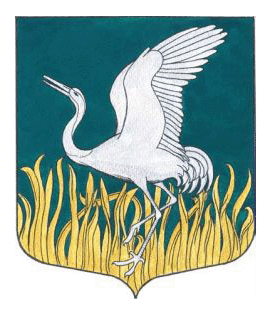 ЛЕНИНГРАДСКАЯ ОБЛАСТЬЛУЖСКИЙ МУНИЦИПАЛЬНЫЙ РАЙОНАДМИНИСТРАЦИЯ МШИНСКОГО СЕЛЬСКОГО ПОСЕЛЕНИЯПОСТАНОВЛЕНИЕ от 23 марта 2022 г.                                                                                                              №  57   О назначении ответственных сотрудниковадминистрации Мшинского сельского поселенияЛужского муниципального района Ленинградскойобласти, имеющих доступ к информационной системе«Федеральный реестр государственных и муниципальных услуг (функций)»
В соответствии с распоряжением Правительства Ленинградской области от 18.06.2021 № 392-р «Об утверждении Перечня массовых социально значимых государственных услуг Ленинградской области, предоставляемых органами исполнительной власти Ленинградской области, и рекомендованного перечня массовых социально значимых муниципальных услуг Ленинградской области, предоставляемых органами местного самоуправления Ленинградской области», в целях предоставления администрацией Мшинского сельского поселения Лужского муниципального района Ленинградской области массовых социально значимых муниципальных услуг в электронном виде, администрация Мшинского сельского поселения Лужского муниципального района Ленинградской области постановляет:1. Предоставить доступ к Платформе государственных сервисов информационной системы «Федеральный реестр государственных и муниципальных услуг (функций)» (далее - ТОР ПГС) сотрудникам администрации Мшинского сельского поселения Лужского муниципального района Ленинградской области, указанным в приложении к настоящему постановлению2. Руководителям структурных подразделений администрации Мшинского сельского поселения Лужского муниципального района Ленинградской области обеспечить своевременное и качественное оказание социально значимых муниципальных услуг в электронном виде посредством ТОР ПГС. 3. Контроль за исполнением постановления оставляю за собой.4. Настоящее постановление вступает в силу со дня подписания.Глава администрацииМшинского сельского поселения                                                  О.А. МедведеваРазослано: КЭРиИД, Сектор ИТ, КУМИ, КО, ОТСиЖКХ, ОАиГ, Сектор по жил. полит., архивный сектор, прокуратура.